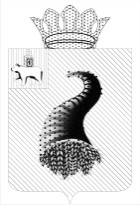 617470, Пермский край, г. Кунгур,  ул. Советская, 22  тел./факс 8-34-271-2-46-65  ИНН / КПП  5917594717 / 591701001 ОГРН 1065917021060                                                              ЗАКЛЮЧЕНИЕпо результатам внешней проверки отчёта об исполнении бюджета Сергинского сельского поселения за 2016 год, предоставленного в форме проекта решения  Совета депутатов Сергинского сельского поселения Кунгурского муниципального района  «Об утверждении отчета об исполнении бюджета Сергинского сельского поселения за 2016 год»                                               25 апреля 2017                                                                                        		 № 16-спЗаключение Контрольно-счетной палаты муниципального образования «Кунгурский муниципальный район» (далее – КСП) на годовой отчет об исполнении бюджета Сергинского сельского поселения с учетом данных внешней проверки годовой бюджетной отчетности главных администраторов бюджетных средств подготовлено в соответствии с требованиями статей 157, 264.4 Бюджетного кодекса Российской Федерации (далее - БК РФ),  п.3 ч.2 статьи 9 Федерального закона от 07.02.2011 № 6-ФЗ «Об общих принципах организации и деятельности контрольно-счетных органов субъектов Российской Федерации и муниципальных образований»,  Положением о бюджетном процессе в Сергинском сельском поселении, утвержденным решением Совета депутатов от 15.11.2007 № 29, (далее – Положение о бюджетном процессе) и на основании Соглашения о передаче части полномочий по решению вопросов местного значения.Цель проведения внешней проверки:-  установление законности, полноты и достоверности представленных в составе отчета об исполнении бюджета документов и материалов;- установление соответствия фактического исполнения бюджета его плановым назначениям, установленным решениями Совета депутатов сельского поселения;-  установление полноты бюджетной отчетности главных распорядителей бюджетных средств, главных администраторов доходов бюджета, главных администраторов источников финансирования дефицита бюджета (далее - главные администраторы бюджетных средств), её соответствия требованиям Инструкции о порядке составления и предоставления годовой, квартальной и месячной отчетности об исполнении бюджетов бюджетной системы Российской Федерации, утвержденной приказом Минфина РФ от 28.12.2010 № 191н (далее – Инструкция 191н);-  оценка достоверности показателей бюджетной отчетности главных администраторов бюджетных средств.В нарушение ст. 36 Положения о бюджетном процессе, Годовой отчет об исполнении бюджета Сергинского сельского поселения за 2016 год поступил в Контрольно-счетную палату 04.04.2017,  с нарушением установленного срока 4 дней (следовало не позднее 01 апреля текущего года).Документы и материалы к отчету представлены в полном объеме. Состав документов и материалов соответствует требованиям статьи 264.6 БК РФ.Общая оценка исполнения бюджета Сергинского сельского поселения   за 2016 годБюджет Сергинского сельского поселения на 2016 год утверждён Советом депутатов (решение от 25.12.2015 № 127) по расходам в сумме 9 267,5 тыс.руб., исходя из прогнозируемого объема доходов 9 267,5 тыс.руб. В течение 2016 года Советом депутатов в бюджет сельского поселения были внесены шестью решениями изменения и дополнения. Бюджет сельского поселения в редакции решения Совета депутатов от 23.12.2016 № 175 «О внесении изменений и дополнений в решение Совета депутатов Сергинского сельского  поселения  от 25.12.2015 № 127 «О бюджете Сергинского сельского  поселения на 2016 год и на плановый период 2017 и 2018 годов» утвержден по расходам в объеме 11 418,3 тыс.руб., исходя из прогнозируемого объема доходов 10 752,4 тыс.руб., с плановым дефицитом 665,9 тыс.руб. Уточненные бюджетные назначения по доходам, расходам, источникам финансирования дефицита бюджета соответствуют  отчету об исполнении бюджета ф.0503127.  Данные об исполнении бюджета приведены в таблице:  Таблица 1(тыс.руб.)Как видно из таблицы, увеличение доходов бюджета за 2016 год по сравнению с первоначально утвержденным значением составило 1 484,9 тыс.руб. Расходная часть бюджета в течение года была увеличена на 2 150,8 тыс.руб.Объемы бюджетных ассигнований, предусмотренные решением Совета депутатов от 23.12.2016 № 175 «О внесении изменений и дополнений в решение Совета депутатов Сергинского сельского  поселения  от 25.12.2015 № 127 «О бюджете Сергинского сельского  поселения на 2016 год и на плановый период 2017 и 2018 годов»  соответствуют объему бюджетных ассигнований, предусмотренных уточненной бюджетной росписью.2. Анализ исполнения доходной части  бюджета Сергинского сельского поселенияВ 2016 году в бюджет сельского поселения поступило 11 089,9 тыс.руб., что составляет 103% к уточненным бюджетным назначениям:Таблица 2 (тыс.руб.)Перевыполнение бюджетных назначений по доходам в 2016 году в общей сумме 337,5 тыс.руб. обеспечено сверхплановыми поступлениями по группе «Налоговые и неналоговые доходы», в том числе: - налоговые доходы поступили в сумме 5 899,1 тыс.руб. или с перевыполнением назначений на 6%;- неналоговые доходы поступили в сумме 467,5 тыс.руб., что выше утвержденных назначений на 2%.Безвозмездные поступления бюджетов других уровней при плане 4723,7 тыс. руб., поступило 4 723,3 тыс. руб. (план выполнен на 100%). Данные по исполнению доходной части бюджета за 2016 год в сравнении с 2015 годом представлены в таблице:Таблица 3 (тыс.руб.)Структура доходной части несколько изменилась, наибольший удельный вес в отчетном году занимают налоговые и неналоговые доходы – 57%.  По отношению к 2015 году доходная часть бюджета сельского поселения уменьшилась на 699,4 тыс. руб., в том числе:- за счет сокращения объема  безвозмездных поступлений  на 1504,7 тыс.руб. в связи с выделением в 2016 году в меньшем объеме дотаций, а также отсутствие субсидий.- по группе «Налоговые и неналоговые доходы» увеличение налоговых доходов  на 831,3 тыс.руб. (за счет увеличения поступления акцизов, налога на имущество физических лиц, земельного налога, транспортного налога) и сокращение неналоговых доходов на 26,0 тыс.руб. (за счет снижения доходов от сдачи в аренду имущества, доходов от продажи земельных участков, находящихся в собственности поселений);В структуре группы «Налоговые и неналоговые доходы» удельный вес налоговых платежей составил 93%,  неналоговых - 7%. В 2016 году налоговые доходы поступили выше утвержденных бюджетных назначений на 329,4 тыс.руб. (на 6%) и составили 5 899,1 тыс.руб. Данные по исполнению утвержденных бюджетных назначений по налоговым доходам в 2016 году приведены в таблице:Таблица 4 (тыс.руб.)Основное перевыполнение плановых назначений сложилось по акцизам – в сумме 225,2 тыс.руб. или на 21% в связи с увеличением объема реализации подакцизных товаров. При уточненном плане 2 432,0 тыс. руб. земельного налога поступило 2 634,0 тыс. руб. с учетом поступления недоимки с физических лиц за прошлые годы.Основную долю в налоговых доходах бюджета поселения  в 2016 году занимал земельный налог – 45%. На поступления акцизов приходится 22%, налога на доходы с физических лиц и транспортного налога по 14%.Неисполнение  плановых назначений сложилось по следующим платежам:- транспортному налогу – на 51,9 тыс.руб. или на 6% в связи с возросшей недоимкой по налогу;- по  налогу на доходы с физических лиц  – на 45,4 тыс.руб. или на 5% в связи с сокращением численности работающих на территории сельского поселения.По состоянию на 01.01.2017 общая сумма задолженности по налогам и сборам в бюджет, по данным Межрайонной инспекции федеральной налоговой службы № 5 по Пермскому краю  - 4983,0 тыс.руб., сумма возросла на 2883,0 тыс.руб. или в 2,4 раза по отношению к началу года. Наибольший удельный вес в сумме недоимки занимает земельный налог - 72% от общей суммы задолженности по налоговым платежам.По отношению к бюджетным назначениям неналоговые поступления в 2016 году составили 102% или 467,5 тыс.руб.Основные показатели, характеризующие исполнение бюджета по неналоговым доходам в 2016 году, приведены в таблице:Таблица 5 (тыс.руб.)Как видно из таблицы, в структуре неналоговых доходов основную долю занимает статья «Доходы от оказания платных услуг (работ) и компенсации затрат государства» - 51%. Превышение объема поступления неналоговых доходов в 2016 году относительно утвержденных бюджетных назначений отмечается только по статье «Доходы от оказания платных услуг (работ) и компенсации затрат государства» и составило в целом 8,5 тыс.руб. или 4%.  В связи с поступлением денежных средств 26.12.2016 г. план по доходам не был уточнен. Объем поступивших в 2016 году в бюджет сельского поселения безвозмездных средств составил 4723,3 тыс.руб., или 100% утвержденных бюджетных назначений.Данные о безвозмездных поступлениях приведены в таблице:Таблица 6  (тыс.руб.)Безвозмездные поступления в виде дотаций, субвенций и иных межбюджетных трансфертов поступили в бюджет поселения в сумме 4280,1 тыс. руб. В структуре безвозмездных поступлений от других бюджетов бюджетной системы РФ основную долю (67%) составляют дотации. При утвержденных бюджетных назначениях 160,6 тыс. руб., субвенций бюджету поселения на выполнение передаваемых полномочий субъектов РФ поступило 160,2 тыс. руб.  В бюджет сельского поселения поступили прочие безвозмездные поступления в сумме 449,1 тыс. руб. от ИП Хабибуллиной Г.А. (с целью участия в муниципальной программах Кунгурского муниципального района «Улучшение жилищных условий молодых семей на территории Кунгурского муниципального района», «Устойчивое развитие сельских территорий Кунгурского муниципального района»).Из бюджета сельского поселения произведен возврат остатков субсидий, субвенций и иных межбюджетных трансфертов, имеющих целевое назначение и не использованных по состоянию на 01.01.2016 в общей сумме 5,9 тыс.руб. в бюджет Кунгурского муниципального района и Пермского края.3. Анализ исполнения расходной части  бюджета сельского поселенияПри утверждении бюджета на 2016  год на расходы предполагалось направить  9267,5 тыс.руб. Уточненной бюджетной росписью утверждены расходы в сумме 11418,3 тыс.руб. Таблица 7 (тыс.руб.)По сравнению с первоначально утвержденным бюджетом произошло увеличение расходной части 2016 года на 2150,8 тыс. руб. или на 23%. Наиболее  значительно расходы бюджета сельского поселения увеличились по следующим разделам:- 0500 «Жилищно-коммунальное хозяйство» в 2,3 раза;- 1000 «Социальная политика» в 2,1 раза.По сравнению с 2015 годом расходы сократились на 1068,8 тыс.руб. или на 9%. Исполнение расходов по функциональной структуре за последние два года представлено в таблице:Таблица 8 (тыс.руб.)Как видно из таблицы, в 2016 году структура расходов бюджета поселения за последний год несколько изменилась. В 2016 году наибольший удельный вес занимают расходы на общегосударственные вопросы – 38%, в области  культуры, кинематографии – 27%,  жилищно-коммунальное хозяйство – 16%. Расходы по разделу 0800 «Культура, кинематография» сократились на 22%, или на 843,6 тыс.руб., в связи с ликвидацией со 02.11.2015 г. филиала МБУК «Библиотека Сергинского сельского поселения».По сравнению с 2015 годом объем расходов по разделу 1000 «Социальная политика» увеличился в 2,4 раза или на 497,8 тыс.руб. в связи с участием в программах по улучшению жилищных условий.Сравнительный анализ плановых назначений и фактического исполнения бюджета в разрезе разделов функциональной структуры расходов приведен в таблице:Таблица 9 (тыс.руб.)Имеется остаток ассигнований по четырем разделам классификации расходов из восьми.  При этом уровень исполнения бюджетных ассигнований  по разделам   0400 «Национальная экономика» и 1000 «Социальная политика» в 2016 году оказался ниже среднего процента исполнения расходов в целом. Невыполнение бюджетных ассигнований по разделу 0400 «Национальная экономика» связано с низким освоением денежных средств по целевой статье «Капитальный ремонт и ремонт автомобильных дорог  общего пользования населенных пунктов сельского поселения и искусственных сооружений на них» по причине необеспечения доходными источниками дорожного фонда. По разделу 1000 «Социальная политика» невыполнение бюджетных ассигнований связано с тем, что по подразделу 1003 «Социальное обеспечение населения» остались неиспользованными 78,8 тыс.руб. в связи с уменьшением численности получателей выплат по оплате жилого помещения и коммунальных услуг.По разделу 01 «Общегосударственные вопросы» бюджетные ассигнования предусмотрены в общей сумме 4138,0 тыс.руб., освоены в сумме  4097,2 тыс.руб. или на 99%. Общее неисполнение бюджетных назначений по данному разделу составило 40,8 тыс.руб.Резервный фонд администрации сельского поселения  утвержден в объеме 30,0 тыс. руб. В связи с отсутствием потребности в средствах резервного фонда, решением Совета депутатов Сергинского сельского поселения от 28.11.2016 г. № 164 средства перераспределены на подраздел 0503 «Благоустройство» на оплату уличного освещения.   На мероприятия по мобилизационной и вневойсковой подготовке (раздел 02 «Национальная оборона») в 2016 году было запланировано 186,2 тыс.руб., средства использованы в полном объеме.По разделу 03 «Национальная безопасность и правоохранительная деятельность» бюджетные ассигнования предусмотрены в общей сумме 93,6 тыс.руб., исполнены на 100%. Финансирование расходов осуществлялось по двум подразделам. Фактическое исполнение расходов по подразделу 0309 «Защита населения и территории от чрезвычайных ситуаций природного и техногенного характера, гражданская оборона» составило 70,0 тыс.руб., исполнены на 100%. В рамках муниципальной программы «Общественная безопасность на территории Кунгурского муниципального района на 2013-2017 годы» направлено на приобретение и установку звуковой сигнализации (извещатели) для оповещения населения в сельских поселениях в сумме 70,0 тыс. руб. По подразделу 0314 «Другие вопросы в области национальной безопасности и правоохранительной деятельности» осуществлялись мероприятия по пожарной безопасности в сумме 23,6 тыс. руб. при плановых назначениях 23,6 тыс. руб., исполнено 100%. По разделу 04 «Национальная экономика» за 2016 год направлено на расходы 764,4 тыс.руб. или 61% от плановых назначений (1261,4 тыс.руб.). Финансирование расходов осуществлялось по двум подразделам. Основная доля средств по данному разделу направлена на дорожное хозяйство (дорожные фонды) – 750,0 тыс.руб. Остаток средств в сумме 497,0 тыс.руб. по целевой статье «Капитальный ремонт и ремонт автомобильных дорог  общего пользования населенных пунктов сельского поселения и искусственных сооружений на них» связан с необеспечением доходными источниками дорожного фонда. В рамках дорожного фонда сельского поселения были предусмотрены следующие расходы:Таблица 10 (тыс.руб.)Фактическое исполнение расходов по подразделу 0406 «Водные ресурсы» составило 14,4 тыс. руб., или 100% от плановых назначений (14,4 тыс. руб.). Расходы направлены на мероприятия в области использования, охраны водных объектов и гидротехнических сооружений.Расходы по разделу 05 «Жилищно-коммунальное хозяйство» предусмотрены в общей сумме 1807,3 тыс.руб., исполнены в сумме 1756,1 тыс.руб. или на 97%. Финансирование расходов осуществлялось по трем подразделам. Расходы в сфере жилищного хозяйства фактически исполнены в сумме 113,2 тыс.руб. или на 100%, приобретены и установлены пожарные извещатели в сумме 0,8 тыс. руб. (в рамках муниципальной программы «Общественная безопасность на территории Кунгурского муниципального района на 2013-2017 годы»), проведены иные мероприятия в области жилищного хозяйства. Фактическое исполнение расходов по подразделу 0502 «Коммунальное хозяйство» составило 1045,6 тыс.руб. или 95% (мероприятия в области коммунального хозяйства, расходы по уплате налогов по объектам коммунального хозяйства, а также в рамках муниципальной программы Кунгурского муниципального района «Развитие жилищно-коммунального хозяйства, дорожной и уличной сети Кунгурского муниципального района» проведен ремонт и замена систем водоснабжения в сумме 700,0 тыс. руб.). При плановых назначениях в сумме 597,3 тыс.руб.  фактическое исполнение на благоустройство составило 597,3 тыс.руб. или 100%. В 2016 году по разделу 08 «Культура, кинематография» предусмотрены бюджетные назначения в сумме 2945,8 тыс.руб., исполнены на 100%. В соответствии со статьей 69.1 БК РФ в сфере культуры субсидия на выполнение муниципального задания в сумме 2945,8 тыс.руб. в 2016 году предоставлена двум бюджетным учреждениям – МБУК «Сергинский  Центр досуга» и МБУК «Библиотека Сергинского сельского поселения». В 2016  году расходы по  разделу 10 «Социальная политика» утверждены в сумме 927,1 тыс.руб., исполнены в сумме 848,3 тыс.руб. или на 92%. По подразделу 1001 «Пенсионное обеспечение» предусмотрены средства на выплату пенсии за выслугу лет лицам, замещающим муниципальные должности муниципального образования, муниципальным служащим в сумме 218,4 тыс.руб., исполнены на 100%. По подразделу 1003 «Социальное обеспечение населения» предусмотрены средства на сумму 708,7 тыс.руб., исполнены  в сумме 629,9 тыс.руб. или на 89%, в том числе: - на предоставление мер социальной поддержки отдельным категориям граждан, работающим в муниципальных учреждениях и проживающих в сельской местности и поселках городского типа (рабочих поселках), по оплате жилого помещения и коммунальных услуг – 80,8 тыс.руб.;- на программы по улучшению жилищных условий граждан и молодых семей – 549,1 тыс.руб.По подразделу 1003 «Социальное обеспечение населения» остались неиспользованными 78,8 тыс.руб. в связи с уменьшением численности получателей выплат по оплате жилого помещения и коммунальных услуг.На 2016 год расходы бюджета по разделу 11 «Физическая культура и спорт» предусмотрены в сумме 58,9 тыс.руб., исполнены в сумме 58,9 тыс.руб. или на 100%. Расходы направлялись на обеспечение условий для развития на территории сельского поселения физической культуры и массового спорта, организацию проведения официальных физкультурно-оздоровительных и спортивных мероприятий поселения. 4. Источники финансирования дефицита бюджетаВ течение 2016 года при исполнении бюджета поселения просматривалась  тенденция опережающего роста поступлений доходов над исполнением расходов  во втором, третьем и четвертом кварталах, данные приведены в таблице: Таблица 11 (тыс.руб.)Решением от 25.12.2015 № 127 бюджет сельского поселения на 2016 год сформирован сбалансированным. По итогам 2016 года  бюджет исполнен с профицитом в сумме 339,4 тыс.руб.  5. Муниципальный долг и расходы на его обслуживание Муниципальный долг на 01.01.2016 и на 01.01.2017  отсутствует.Решением о бюджете сельского поселения на 2016 год предоставление муниципальных гарантий не планировалось. 6. Внешняя  проверка бюджетной отчетности главного администратора бюджетных средств -  администрации Сергинского сельского поселенияСостав и формы бюджетной отчётности, представленные на проверку, в основном соответствуют составу и формам отчётов, утверждённым пунктом 11 Инструкции о порядке составления и представления годовой, квартальной и месячной отчётности об исполнении бюджетов бюджетной системы Российской Федерации, утверждённой приказом Министерства финансов Российской Федерации от 28.12.2010 № 191н (далее – Инструкция № 191н).В соответствии  пунктом 6 Инструкции № 191н бюджетная отчетность подписана главой сельского поселения В.М. Третьяковым и ведущим специалистом по бухгалтерскому учету и отчетности, главным бухгалтером О.В. Аликиной. Однако в некоторых формах бюджетной отчетности, содержащих плановые и аналитические показатели, отсутствует подпись руководителя финансово-экономической службы (форма 0503127 «Отчёт об исполнении бюджета главного распорядителя, распорядителя, получателя бюджетных средств, главного администратора, администратора источников финансирования дефицита бюджета, главного администратора, администратора доходов бюджета», форма 0503128 «Отчет о принятых бюджетных обязательствах»). Бюджетная отчётность администрации Сергинского сельского поселения за 2016 финансовый год составлена на основе данных: Главной книги и других регистров бюджетного учёта, установленных законодательством Российской  Федерации для получателей бюджетных средств, главного администратора доходов бюджета.В соответствии с пунктом 9 Инструкции № 191н бюджетная отчетность составлена нарастающим итогом с начала года в рублях с точностью до второго десятичного знака после запятой (кроме формы 0503164 «Сведения об исполнении бюджета»). В отчётном периоде администрация  Сергинского сельского поселения  не осуществляла предпринимательскую и иную приносящую доход деятельность.Анализ формы 0503130 «Баланс главного распорядителя, распорядителя, получателя бюджетных средств, главного администратора, администратора источников финансирования дефицита бюджета, главного администратора, администратора доходов бюджета» (далее – Баланс)  на 01.01.2017 показывает, что остатки по счетам корректно перенесены из предыдущего периода и не содержат отклонений, что согласуется с данными формы 0503173 «Сведения об изменении остатков валюты баланса» по бюджетной деятельности. Остатки на конец предыдущего отчетного финансового года и на начало отчетного финансового года не изменились, расхождений нет. Нефинансовые активы (раздел 1 Баланса)  на 01.01.2017 составили                    97 081 189,26 руб. по бюджетной деятельности. Балансовая стоимость основных средств составила 1 168 676,96 руб., в том числе амортизация 1 025 889,18 руб. Непроизведенные активы (земельные участки) – 2 945 609,55 руб. Стоимость материальных запасов – 18 912,05 руб. Нефинансовые активы имущества казны составили 118 955 375,05 руб., в том числе амортизация имущества, составляющего казну – 24 981 495,17 руб. Проверка показала, что данные Баланса по указанным счетам соответствуют данным формы 0503168 «Сведения о движении нефинансовых активов», составленным по бюджетной деятельности.  Финансовые    активы    (раздел   2   Баланса)   на   01.01.2017    составили          6 073 777,45 руб. по бюджетной деятельности. По данным Баланса по счёту 020100000 «Денежные средства учреждения» установлено отсутствие остатка на последнюю дату отчётного финансового года на счетах в органе казначейства, на счетах в кредитной организации, в кассе Учреждения. Форма 0503178 «Сведения об остатках денежных средств на счетах получателя бюджетных средств» в составе бюджетной отчетности не предоставлена в связи с отсутствием числовых показателей, что отражено в Пояснительной записке формы 0503160.  Остаток по счету 020400000 «Финансовые вложения» по данным Баланса на конец 2016 года  - 1 560 717,9 руб., подтверждает форма 0503171 «Сведения о финансовых вложениях получателя бюджетных средств, администратора источников финансирования дефицита бюджета». Сопоставление данных Баланса на 01.01.2017  по счетам  020500000 «Расчёты по доходам», 020600000 «Расчеты по выданным авансам», 030300000 «Расчеты по платежам в бюджеты» с итоговыми данными формы 0503169 «Сведения по дебиторской и кредиторской задолженности» (дебиторская задолженность) по бюджетной деятельности расхождений не выявило. Остаток по обязательствам (раздел 3 Баланса) на конец 2016 года – 644 768,91  руб. При сопоставлении данных Баланса по счету  020500000 «Расчеты по доходам» на конец отчётного периода с итоговыми данными формы 0503169 «Сведения по дебиторской и кредиторской задолженности» (кредиторская задолженность)  на 01.01.2017 расхождений не выявлено. Просроченная кредиторская задолженность отсутствует.Анализ отчёта  администрации Сергинского сельского поселения по форме 0503127 «Отчёт об исполнении бюджета главного распорядителя, распорядителя, получателя бюджетных средств, главного администратора, администратора источников финансирования дефицита бюджета, главного администратора, администратора доходов бюджета», как главного распорядителя бюджетных средств, показал, что доходы бюджета составили 11 089 910,26 руб. или 103% от утверждённых бюджетных назначений, перевыполнено 337 496,84 руб.  Согласно данным  формы 0503127, утвержденные бюджетные назначения по расходам на 2016 год по сельскому поселению составили 11 418 355,02 руб., исполнение 10 750 487,71 руб. или 94%, неисполненные назначения составили       667 867,31 руб. Это соответствует бюджетной росписи по данному главному распорядителю бюджетных средств, а также данным  форм  0503162 и 0503164. В графе 1 формы 0503162 «Сведения о результатах деятельности» не указаны коды расходов, по которым осуществлялось расходование бюджетных средств.Показатели граф 4, 5 и 10 формы 0503128 «Отчет о принятых бюджетных обязательствах» соответствуют показателям граф 4, 5 и 9 формы 0503127.Анализ форм и таблиц в составе «Пояснительной записки» показал, что содержащиеся в них данные соответствуют данным Баланса, формы 0503127. В составе «Пояснительной записки» не предоставлена Таблица 2 «Сведения о мерах по повышению эффективности расходования бюджетных средств» Информация о том, что данные формы бюджетной отчетности не составлены по причине отсутствия числового значения, в пояснительной записке к бюджетной отчетности за отчетный период не отражена.Кроме этого, в раздел 5 «Прочие вопросы деятельности субъекта бюджетной отчетности» «Пояснительной записки» формы 0503160 включена информация о том, что в форме 0503176 числовые значения отсутствуют. В соответствии с Приказом Минфина России от 31.12.2015 № 229н «О внесении изменений в приказ Министерства финансов Российской Федерации от 28 декабря 2010 г. № 191н «Об утверждении Инструкции о порядке составления и представления годовой, квартальной и месячной отчетности об исполнении бюджетов бюджетной системы Российской Федерации» данная форма исключены из состава отчетности.7. Заключительная  частьГодовой отчет об исполнении бюджета Сергинского сельского поселения  за 2016 год представлен администрацией в Контрольно-счетную палату с нарушением установленного срока.8. ВыводыВ результате проведенной внешней проверки годового отчета об исполнении бюджета сельского поселения за 2016 год установлено, уточненные бюджетные назначения по доходам, расходам, источникам финансирования дефицита бюджета соответствуют  отчету об исполнении бюджета ф.0503127.  Доходная часть по налоговым и неналоговым доходам за отчетный  год выполнена на 103% к уточненному плану.  В структуре фактически поступивших доходов наибольший удельный вес  приходится на налоговые и неналоговые доходы составляют - 57%, безвозмездные поступления занимают 43%.По состоянию на 01.01.2017 общая сумма задолженности по налогам и сборам в бюджет, по данным Межрайонной инспекции федеральной налоговой службы № 5 по Пермскому краю  - 4983,0 тыс.руб., сумма возросла на 2883,0 тыс.руб. или в 2,4 раза по отношению к началу года. Наибольший удельный вес в сумме недоимки занимает земельный налог - 72% от общей суммы задолженности по налоговым платежам.Расходная часть бюджета сельского поселения за  2016 год  выполнена на 94%  (уточненный  план 11 418,3 тыс.руб., исполнено – 10 750,5 тыс. руб.). В сравнении с предыдущим годом, в отчетном  структура расходов бюджета поселения несколько изменилась.  В 2016 году наибольший удельный вес занимают расходы на общегосударственные вопросы – 38%.Имеется остаток ассигнований по четырем разделам классификации расходов из восьми.  При этом уровень исполнения бюджетных ассигнований  по разделам   0400 «Национальная экономика» и 1000 «Социальная политика» в 2016 году оказался ниже среднего процента исполнения расходов в целом. По итогам 2016 года  бюджет исполнен с профицитом в сумме 339,4  тыс.руб.  По результатам проверки бюджетной отчетности главного администратора бюджетных средств установлено, что она составлена с недостатками, не оказавшими существенного влияния на достоверность данных годового отчета об исполнении бюджета поселения за 2016 год.Контрольно-счетная палата Кунгурского  муниципального района считает, что Проект решения может быть рассмотрен Советом депутатов сельского поселения  и принят в установленном порядке.Председатель КСП МО«Кунгурский  муниципальный район»			                       	 П.В.Козлова           КОНТРОЛЬНО-СЧЕТНАЯ ПАЛАТА МУНИЦИПАЛЬНОГО ОБРАЗОВАНИЯ  «КУНГУРСКИЙ МУНИЦИПАЛЬНЫЙ  РАЙОН»НаименованиеПервоначальный бюджет (Решение Совета депутатов от 25.12.2015 № 127)Уточненный план (Решение Совета депутатов от 23.12.2016 № 175)Откло-нениеИсполнено за 2016 годИсполнено за 2016 годИсполнено за 2016 годНаименованиеПервоначальный бюджет (Решение Совета депутатов от 25.12.2015 № 127)Уточненный план (Решение Совета депутатов от 23.12.2016 № 175)Откло-нениеСуммав % кв % кНаименованиеПервоначальный бюджет (Решение Совета депутатов от 25.12.2015 № 127)Уточненный план (Решение Совета депутатов от 23.12.2016 № 175)Откло-нениеСуммаУтвержден-ному бюджетуУточнен-ному плануДоходы9 267,510 752,41 484,911 089,9120103Расходы9 267,511 418,32 150,810 750,511694Дефицит -, профицит +0-665,9339,4Группа доходовБюджетОтчетДоляОтклонение% выполненияДоходы налоговые и неналоговые 6 028,76 366,657337,9106Налоговые доходы5 569,75 899,193329,4106Неналоговые доходы459,0467,578,5102Безвозмездные поступления4 723,74 723,343-0,4100Всего доходов10 752,411 089,9 100337,5103Группа доходовОтчет 2015Структура доходов 2015 Отчет 2016Структура доходов 2016 Откло-нениеТемп роста/сниженияНалоговые и неналоговые доходы5561,3476366,657805,314Налоговые доходы5067,8915899,193831,316Неналоговые доходы493,59467,57-26,0-5Безвозмездные поступления6228,0534723,343-1504,7-24Всего доходов11789,310011089,9100-699,4-6Группа доходовБюджетОтчетДоляОтклонение% выполненияНалоговые доходы5 569,75 899,1100329,4106НДФЛ851,2805,814-45,495Акцизы 1 049,51 274,722225,2121Налог на имущество318,0317,55-0,5100Транспортный налог914,0862,114-51,994Земельный налог2 432,02 634,045202,0108Госпошлина5,05,000,0100Группа доходовБюджетОтчетДоляОтклонение% выполненияНеналоговые доходы459,0467,51008,5102Доходы от сдачи в аренду имущества188,8188,8400,0100Доходы от реализации имущества, находящегося в собственности сельских поселений 3,73,710,0100Прочие поступления от использования имущества17,717,740,0100Доходы от продажи земельных участков, находящихся в собственности поселений18,018,040,0100Доходы от оказания платных услуг (работ) и компенсации затрат государства230,8239,3518,5104Статьи доходовБюджетОтчетДоляОтклонение% выполненияБезвозмездные поступления, всего4723,74723,3100-0,4100Безвозмездные поступления от других бюджетов бюджетной системы РФ4280,54280,190-0,4100Дотации бюджетам муниципальных образований3162,93162,9670,0100Субвенции бюджетам муниципальных образований346,8346,47-0,4100Иные межбюджетные трансферты770,8770,8160,0100Прочие безвозмездные поступления449,1449,1100,0100Возврат остатков субсидий, субвенций и иных межбюджетных трансфертов, имеющих целевое назначение, прошлых лет-5,9-5,900,0100НаименованиеПервоначальный бюджет Уточненный планОтклонение % роста/снижения0100Общегосударственные вопросы3724,34138,0413,7110200Национальная оборона185,6186,20,600300Национальная безопасность и правоохранительная деятельность66,293,627,4410400Национальная экономика1057,01261,4204,4190500Жилищно-коммунальное хозяйство785,11807,31 022,21300800Культура, кинематография2945,72945,80,101000Социальная политика452,6927,1474,51051100Физическая культура и спорт51,058,97,915Всего расходов9267,511 418,32 150,823НаименованиеОтчет 2015Структура  отчета 2015Отчет 2016Структура  отчета 2016Откло-нениеТемп роста/сниженияОбщегосударственные вопросы4 020,3344 097,23876,92Национальная оборона171,51186,2214,79Национальная безопасность и правоохранительная деятельность66,3193,6127,341Национальная экономика1 196,210764,47-431,8-36Жилищно-коммунальное хозяйство2 160,1181 756,116-404,0-19Культура, кинематография3 789,4322 945,827-843,6-22Социальная политика350,53848,38497,8142Физическая культура и спорт65,0158,91-6,1-9Всего расходов11 819,310010 750,5100-1068,8-9НаименованиеБюджетОтчетДоля% испол-ненияОткло-нение0100Общегосударственные вопросы4 138,04 097,23899-40,80102Функционирование высшего должностного лица органа местного самоуправления625,5624,315100-1,20103Функционирование представительных органов местного самоуправления92,975,9282-17,00104Функционирование органов исполнительной власти местных администраций2 884,42 880,670100-3,80113Другие общегосударственные вопросы535,2516,41396-18,80200Национальная оборона186,2186,221000,00203Мобилизационная и вневойсковая подготовка186,2186,21001000,00300Национальная безопасность и правоохранительная деятельность93,693,611000,00309Защита населения и территории от чрезвычайных ситуаций природного и техногенного характера, гражданская оборона70,070,0 751000,00314Другие вопросы в области национальной безопасности и правоохранительной деятельности23,623,6251000,00400Национальная экономика1261,4764,4761-497,00406Водное хозяйство14,414,421000,00409Дорожное хозяйство (дорожные фонды)1 247,0750,09860-497,00500Жилищно-коммунальное хозяйство1 807,31 756,11697-51,20501Жилищное хозяйство113,2113,261000,00502Коммунальное хозяйство1 096,81 045,66095-51,20503Благоустройство597,3597,3341000,00800Культура, кинематография2 945,82 945,8271000,00801Культура 2 945,82 945,81001000,01000Социальная политика927,1848,3892-78,81001Пенсионное обеспечение218,4218,4261000,01003Социальное обеспечение708,7629,97489-78,81100Физическая культура и спорт58,958,911000,01102Массовый спорт58,958,91001000,0Всего расходов11 418,310 750,510094-667,8НаименованиеБюджетОтчетОтклонение% выполненияСодержание автомобильных дорог и искусственных сооружений на них546,1546,10,0100Капитальный ремонт и ремонт автомобильных дорог  общего пользования населенных пунктов сельского поселения и искусственных сооружений на них700,9203,9-497,029Всего расходов 1247,0750,0-497,060НаименованиеИсполнено за 2016 годИсполнено за 2016 годИсполнено за 2016 годИсполнено за 2016 годИсполнено за 2016 годНаименование1 квартал2 квартал3 квартал4 кварталИтого за годДоходы1 685,73 202,71 790,54 411,011 089,9Расходы2 192,32 762,81 785,04 010,410 750,5Дефицит «-» , профицит «+»-506,6439,95,5400,6339,4